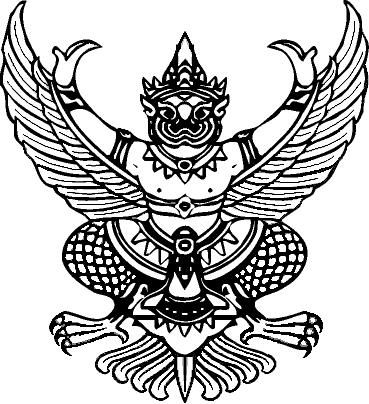 คำสั่งมหาวิทยาลัยแม่โจ้   ที่................/................เรื่อง ............................................................... ย่อหน้าที่ 1 ..............................................................................................................................…………………………………………………………………………………………………………………………………………………………………………………………………………………………………………………………………………………………………………………………		ย่อหน้าที่ 2  ............................................................................................................................…………………………………………………………………………………………………………………………………………………………………………………………………………………………………………………………………………………………………………………………		ทั้งนี้  ตั้งแต่.................................................		สั่ง  ณ  วันที่  .............................  พ.ศ.  ..........   (รองศาสตราจารย์ ดร.วีระพล  ทองมา)					          อธิการบดีมหาวิทยาลัยแม่โจ้